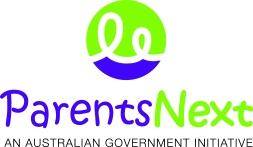 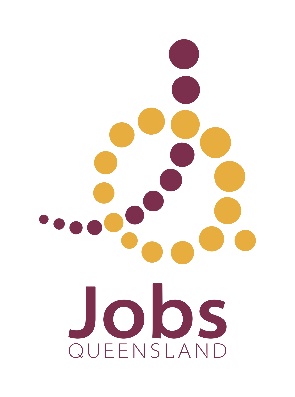 Jobs Queensland Ltd- Service Delivery PlanJobs Queensland Limited (JQL) is a non for profit organisation that has operated in employment and training services in Central Queensland for over 20 years.  We believe in local services being delivered by local people with a connection to community. Assist parents to plan and prepare for employment and how this will be done.
Jobs Queensland Ltd will provide services from the Mackay office on a full time basis.  If you live outside of Mackay we will provide services as needed from Sarina and Calen.  We will provide one on one support and you are welcome to contact us at any time to discuss your situation.  We will encourage education and training options and focus on eventual employment options for you. Type of outcomes we aim to achieve for parents.                    We will achieve education, training and employment outcomes, along with addressing issues such as child care and other personal matters where we can.  We will be flexible about contact times and meetings to suit your circumstances.  We will engage personally with you to determine your capacities.  We are open and flexible. Engagement/Linkages        Jobs Queensland Ltd understand the community make up.  We deal with all sorts of groups and people.  We provide mentoring services and interpreter services.  We use the help and services of other specialist service providers to make sure we communicate and provide services properly and in a way that helps you.                                                                                                                         Site Details Mackay – Shop 3, 67-69 Sydney Street Mackay Q 4740.  Open 9-5 Monday to Friday.  Phone 0749534627 or mobile 0477755196 and/or email- mackay@jobsqld.org.auOutreach sites:Sarina – The Neighbour Hood centre – used as required, contact the phone number above Calen - The War Memorial Hall – used as required, contact the phone number aboveCome in, call or email at any time.